CNZ Membership Structure and Application Form.Climbing New Zealand 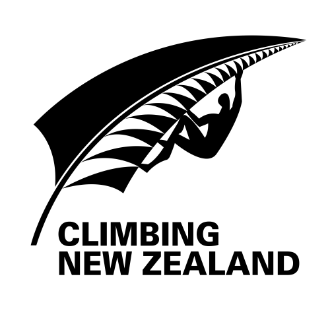 c/o 73 Holloway RoadWellington, 6021Secretary@climbing.nzMembership Application Climbing New Zealand (CNZ) is the National Sport Organisation (NSO) administering Sport Climbing in New Zealand. CNZ is a member of Sport New Zealand (Sport NZ). CNZ is a member of the International Federation of Sport Climbing (IFSC) and the IFSC Oceania Council for Sport Climbing (OCSC). Sport Climbing is an Olympic Sport from Tokyo 2020 and CNZ is therefore a member of the New Zealand Olympic Committee (NZOC). We have a development relationship with High-Performance Sport New Zealand (HPSNZ).Climbing New Zealand supports the development of the sport, oversees competition climbing events including National Championship events and selects and supports New Zealand representative teams in Sport Climbing. Climbing New Zealand is funded and supported by it’s affiliated clubs who provide regional and local services to support climbers at all levels but importantly to support those climbers wishing to compete and develop as competitive athletes in the sport. MembershipClimbing New Zealand membership covers the period 1 January to 31 December, and provides: Formal connection to the National Sports Organisation (NSO) for Sport Climbing.Ability to compete in Climbing New Zealand events under the member club’s name.Ability to be engaged in and influence the direction and affairs of Climbing New Zealand through voting rights and Management Committee participation.Affiliated member club climbers are eligible for selection into National representative squads and teams.Eligibility to claim affiliation for funding applications.Eligibility to claim affiliation in club publications/advertising.Ability to issue domestic competition licenses to athletes within your club.Please complete this form and return to Climbing NZ via email to secretary@climbing.nz 	New club membership applications require approval by the Climbing New Zealand management committee who meet monthly.New Model – Ratified by CNZ Management Committee 8th September 2021PurposeTo ensure that the membership structure supports the growth of the sport in a fair and equitable way.GoalsTo have a membership structure that is fair and equitable to all clubs.To ensure that there is membership model that is attractive to new clubs.To ensure that as the sport grows Climbing New Zealand has an increased income to support that growth.Have a membership model that is easy to understand and administer.New membership model and feesTo support the principles defined above we propose the following as the cost distribution model:Each club is charged a fix fee ANDEach club is charged a variable fee based on their competition activity (linked to number of athletes at each event – per entry fee)This model will make it easier for new clubs to join CNZ and have athletes compete for their clubs.How the model works:All existing clubs are charged $400 per year as the fixed component.A new club would be charged $200 per year while they have less than 5 competition climbers.For every “athlete entry” into a bouldering or lead national championship event the club would be charged $30 dollars as the variable share of the annual affiliation fee. Where a climber enters two categories at the same event (only applicable to Lead) this is counted as one entry for the purpose of calculating the variable cost fee.There is no variable cost added for Speed event entries at this time.Billing will be done twice a year (as we do now), once after lead event and once after the two bouldering events, with 50% of the fixed charge plus the lead or bouldering entries variable component.Club membership fees are set at the AGM each year so are reviewed annually.The variable component would be uncapped.Implementation While the fees are fixed each year at the AGM we can make some adjustments to members and fees as a Management Committee, as we did in 2020 when we reduced the club costs by 50% due to Covid-19.The new model applies to the second payment due for 2021. We would then re-affirm the model for the 2022 payments at our 2022 AGM.Domestic Competition LicenseDomestic Licenses are issued to competitors by the clubs affiliated to Climbing NZ (including Aspirant clubs).  The licence allows club members to compete in sanctioned national level events, National Championships and other CNZ sanctioned events representing your club. The Domestic license also provides an agreement between CNZ and the athlete, and allows CNZ to capture information about the athlete that can be used for the betterment and development of the sport.Each club will be invoiced for the domestic licenses at the end of each season (March / April). The domestic license fee is set each year. For the 20/21 season the fee CNZ charge for a domestic license was $20 per athlete. It is up to each club as to how they on charge this cost.Privacy of InformationClimbing NZ uses computer systems to record membership and athlete information. The information a club or athlete provides on your application form or on domestic license forms will only be used by the authorised persons from Climbing NZ to enable them to conduct Climbing NZ business and will not be supplied to outside bodies without seeking permission.Club Uniforms or ColoursAs part of a National Sporting code we require clubs to have a club uniform that must be worn for CNZ competitions. Where a formal uniform may not be immediately available then club colours are encouraged. We appreciate that new clubs may not be able to comply with this requirement immediately and also athletes new to the sport may not be able to comply at their first competition.Climbing New Zealand Membership Application As an authorised signatory for the above, I certify that the above details are correct and agree that the organisation will abide by the rules and regulations of Climbing New Zealand as set out in its constitution.Refer to the Climbing New Zealand website for a copy of our constitution.Signed:                       Position:                               Date:  Official Name of Organisation:Club Name:Address: City/Town: Primary purpose of organisation: Organisation status, e.g.  incorporated society: President Name, email & Phone NumberSecretary Name, email & Phone NumberTreasurer Name, email & Phone NumberPrimary Contact Name: Primary Contact Phone:Primary Contact Email:Club Website or Facebook Page:Number of Members: